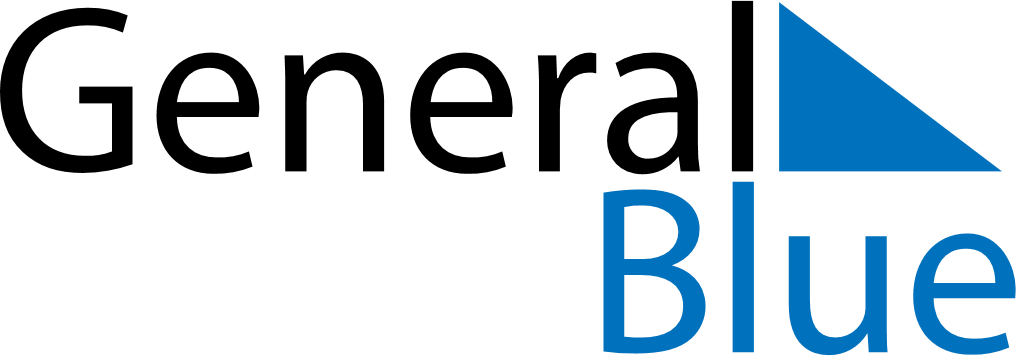 October 2020October 2020October 2020October 2020October 2020October 2020HaitiHaitiHaitiHaitiHaitiHaitiMondayTuesdayWednesdayThursdayFridaySaturdaySunday123456789101112131415161718Anniversary of the death of Dessalines19202122232425262728293031NOTES